                   Osnovna škola Matije Vlačića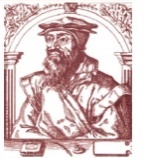 52220  L  A  B  I  N  - Zelenice  4Tel : 052 855-488 ; ravnatelj 854-348e.mail : ured@os-mvlacica-labin.skole.hr                                                          Klasa: 112-03/21-01/26                 Urbroj: 2144-15-01-21-1                 Labin, 27.08.2021. godine                                                                                                Kandidatima – SVIMA Predmet: Obavijest o rezultatima Javnog poziva Osnovna škola Matije Vlačića Labin kao partner u projektu „Ravnomjerna socijalna i obrazovna inkluzija učenika s teškoćama u razvoju (RAST)“ raspisala je dana 11.08.2021. godine javni poziv za za popunjavanje radnog mjesta pomoćnika u nastavi/stručno komunikacijskog posrednika za učenike s teškoćama u razvoju .Broj traženih osoba: 5Mjesto rada: Osnovna škola Matije Vlačića Labin   Rok za prijavu bio je najkasnije do 19.08.2021. godine. Obavještavamo Vas da su Odlukom ravnatelja, a uz prethodnu suglasnost Školskog odbora na sjednici  održanoj dana 25/26.08.2021. godine, primljeni sljedeći kandidati:Jelena Zupičić Lara ČekadaIlona ŠestakElis Babić iIlona Zahtila s kojima će ravnatelj škole sklopiti ugovore o radu sukladno propozicijama iz raspisanog Javnog poziva.Zahvaljujemo svim prijavljenim kandidatima na iskazanom interesu za rad u našoj školi te Vam želimo puno daljnjeg poslovnog uspjeha! S poštovanjem,                                                                                                    Ravnatelj Škole:                                                                                               Edi Juričić, prof.R.br.Naziv škole i sjedišteRazred 2021/2022Traži se uključivanje:Broj sati tjedno1.Osnovna škola Matije Vlačića  Labin, Zelenice 4, 52220 Labin1. rpomoćnika u nastavi za jednog učenika192.Osnovna škola Matije Vlačića  Labin, Zelenice 4, 52220 Labin4. r.pomoćnika u nastavi za jednog učenika213.Osnovna škola Matije Vlačića  Labin, Zelenice 4, 52220 Labin5. r.pomoćnika u nastavi za jednog učenika244.Osnovna škola Matije Vlačića  Labin, Zelenice 4, 52220 Labin5. r.pomoćnika u nastavi za jednog učenika295.Osnovna škola Matije Vlačića  Labin, Zelenice 4, 52220 Labin6. r.pomoćnika u nastavi za jednog učenika27